: 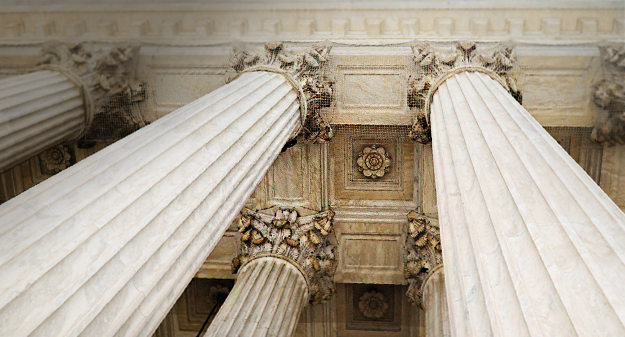 . . .. “.”  (): . .Author’s NoteAuthor’s Notes: Each time you submit an essay assignment, you are required to write an accompanying 250-word (minimum) author’s note. Below are the questions you should answer while composing.What are the strengths and problems of your work?What were the challenges you encountered writing your draft?What is your thesis?If you had two more days to write this draft, where would you focus your attention?What questions are you asking about your work that you would like feedback on?English 1310 – Essay Grading RubricPlease see your graded rubric and my comments in your paper, but note that I have not marked everything. If you have questions/concerns about your grade, see me in office hours. I will not discuss grades for 48 hours.Grading StandardsGrading StandardsD - The D paper indicates a developing writer. D papers have room for improvement in one or more evaluation criteria.C - The C paper indicates a competent writer. Errors are present but do not detract from author’s overall purpose.B - The B paper shows significant improvement from the C paper, indicating a practiced writer. There may be reasonable errors.A - The A paper exceeds expectations in one or more areas, indicating a distinctive writer. Minor errors may be present.               / 30 points                               / 30 points           / 25 points           / 10 pointsRhetoricStructure & DevelopmentOriginality & StyleGrammar & FormatDFails to address one or more prompt/course expectations No evidence of course writing skillsNo evidence of consideration for the rhetorical situationThesis is ineffective, possibly does not match essay bodyLittle to no cohesion (similarity) between thesis and body paragraphsBody paragraphs do not follow logical order or structureMissing voice and critical thinkingIneffective/missing titleExcessive repetitionDistracting use of you/your, they/them, we/us, itGrammar errors consistently distract from argumentMajor issues with assignment formattingMissing in-text citations or Works Cited CAddresses prompt/course expectationsFew or ineffective uses of course writing skillsDemonstrates basic awareness of rhetorical situationRelies too heavily on one appeal, ignoring othersThesis is effective, but needs improvement in being arguable, narrow, or matching essayA few unclear/wandering pointsBody paragraphs follow a logical structure, may be missing topic sentences or explanationsQuotes/evidence inconsistently integrated or explainedRarely returns to thesis statementAnswers prompt with little originalityAuthor’s voice is underdeveloped or distractingTitle is uninformative /confusingMinimal repetition of words or phrasesFrequent use of  you/your, they/them, we/us, itGrammar errors distract from argument occasionallyFollows assignment formatting guidelines with reasonable errorsMissing or improperly formatted header/page numbersBFully responds to prompt/course expectationsAdequately employs course writing skillsDemonstrates intermediate awareness of rhetorical situationAccurately uses rhetorical concepts and termsThesis is effectiveMinimal unclear/wandering pointsBody paragraphs develop logical supporting details & evidence.Regularly returns to thesis statementStructure is a strong choice for paper’s argumentMost transitions are effectiveSome ideas are original and creativeAuthor’s voice is present and clearAvoids excessive or unhelpful repetitionSufficient titleMinimal uses of you/your, they/them, we/us, itReasonable grammatical errors, which rarely distract from purposeFollows assignment formattingASkillfully responds to prompt/course expectationsDemonstrates strong awareness of rhetorical situationConsiders various stakeholdersSkillfully employs course writing skillsThesis exceeds expectationsConclusion goes beyond summary, answers “so what?”Intro focuses on thesis & contextEffectively returns to thesis Structure is the most effective choice for the paper’s argumentEffective transitions & overall coherenceExpresses original ideas creativelyAuthor’s voice is unique but not distractingIncludes a creative and informative titleUses specific language when possibleFew minor grammatical errors that never distract from purposeError-free format & citationsPeer Review Attendance -________ / 5 pointsPeer Review Attendance -________ / 5 pointsAuthor’s Note - ________ / 5 pointsAuthor’s Note - ________ / 5 points